STRIDE K12/Workforce Development Quarterly ReportTEMPLATE FOR USE DURING COVID-19 HEALTH CRISISCOVID-19 Health Crisis: The U.S. Department of Transportation is requesting that the STRIDE Center gather information how and/or if the COVID-19 health crisis is impacting our UTC’s funded project(s), including the steps researchers have taken, if any, to modify project-related activities. This information is to be used to report back to our grant funding agency through the STRIDE Center’s Semi-Annual report. Please respond to the following:Please describe how the COVID-19 outbreak is affecting the implementation of your K-12 project.If you have had to postpone or cancel efforts, what are your plans for rescheduling or re-tooling your project in order to meet your goals?Activities  [Summary of All Activities Completed This Quarter]Please summarize all activities completed during the reporting period in the table below. If none, report “No activity performed during this reporting period.” and skip to the end of the report to indicate what activities are planned for the next quarter. Activities & Results [Narrative – For Each Activity Listed Above]Provide a detailed narrative of each activity listed above. For each activity, include the following (if applicable): Description: Include a detailed narrative of the activity including the goal and description of how the activity was implemented; length of time each participant was engaged in activity; demographics of participants (if a specific demographic was targeted such as girls, underrepresented minorities, etc.); and other relevant details. Collaborations: Names of collaborators (student groups, other departments, outside organizations/agencies, etc.) and description of their contributionImpacts: Please provide data on any impacts that were measured during or at the end of the activity (ex. pre/post-tests, post evaluation survey, etc.). Please attach any evaluation surveys implemented.  If an evaluation was not completed for the activity, explain how you will implement an evaluation if this activity is repeated. Examples of evaluation questions are provided on page 3.Next Steps: Describe how this activity will be repeated/improved/shared in the future. Were any new collaborations/projects/ideas formed as a result of this activity? Students: Name and email addresses of students, post-docs, etc., involved in this project. Please indicate which students are being funded directly by STRIDE and/or Cost Share.   Attachments [For All Activities Listed - As Available]Products: Attach curricula materials, agendas/schedules, activities/lessons, etc. that were created for each activity. Presentations & Media: Provide a list of any media coverage of each activity/event (online, print, video, etc.) and relevant links when available. List any presentations/posters or other outreach that showcased the activity.Photos: Please email high quality photos to owells@ufl.edu or provide a shareable link through Dropbox. Cost Share Please indicate the agencies (i.e. state DOTs) providing matching funds or other entities collaborating on this project.Activities Planned for Next QuarterSAMPLE EVALUATION FORM FOR TEACHERS AFTER CLASSROOM OUTREACH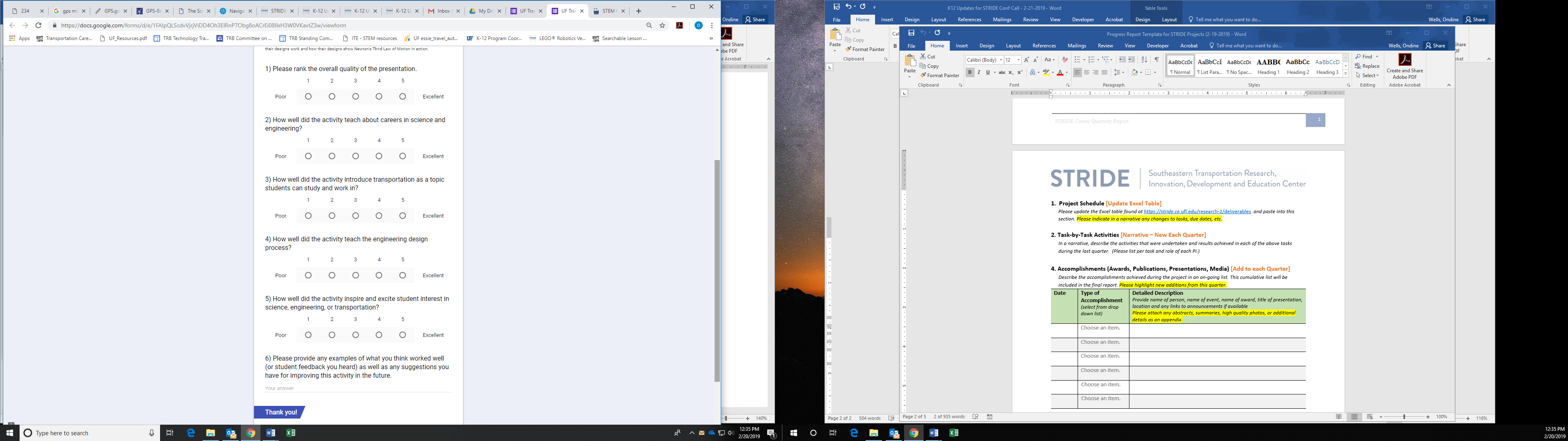 Reporting Term (Dates)PI NameUniversityName of ActivityDate(s) Completed# of ParticipantsAudience(Elementary, Middle, High, Family)123456NameUniversityE-mailDegreeFunding  Start/End of FundingGraduation Date